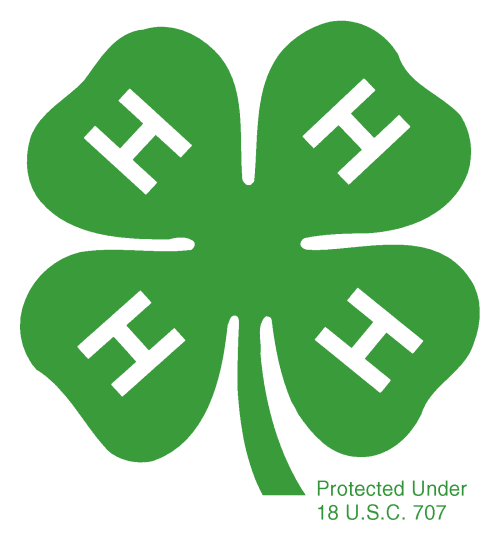               Trempealeau County Record Book GuidelinesPurposeThe purpose of a record book is to tell what you did in 4-H this year. (Sept. 1st to Aug. 31st)Strive for an overall storytelling effect. How well does your record books combination of goals, learning experiences, accomplishments, teaching experiences, pictures, clippings, and activities report your 4-H story?To help the 4-H’er learn how important record keeping is in everyday life and their future. To help the 4-H’er develop a good habit of record keeping.To create a memory book of all their involvements, accomplishments and knowledge gained through 4-H!RequirementsAll members in grades K-13 should complete a record book following these guidelines….White paper should be used to print formatted pages.  Forms are available on the website.All age-appropriate forms should be as complete as possible. It is suggested that members put “n/a” in spaces that do not apply to them.   Please do not just leave things blank-it looks incomplete.Format & Content  Record Books should be assembled in the following order…Cover PageUse the template that is available online Award Project Names are listed on the next page (i.e. Sheep, Dairy, Theatre Arts, Woodworking)Yearly Plan & RecordIntroduction Page Picture of MemberMember Information (name, age, grade, club, # of years in 4-H, parents names, school attended, etc.)Small Paragraph highlighting what they are most proud this past year (something learned, new projects tried, an accomplishment, etc.)There is no form but please complete items listed above.  Get creative!!4-H Participation (include all Club, County, District, State, National & International activities attended)Other Activities and Achievements (i.e. Sports, Other Organizations, Responsibilities outside of 4-H)4-H Award Project Financial Summary (Animal or Non-Animal) Required on Award Project Only-  3rd & 4th Graders are not required to fill out the 4-H Award Project Financial Summary 	Award Project ReflectionAdditional 4-H ProjectsThis form must be completed for all other 4-H Projects & Events participated in. (see Award Project list) My 4-H Story -   Write a Month by Month summary of your 4-H Involvements  (i.e. Club Meetings, Activities, Events, Community Service, Project Work, etc).Pictures, Clippings, Ribbons & Supporting Documents (these pages are highly encouraged)Unlimited pages may be used for pictures, ribbons, new clippings, or other supporting documents. Please make sure pictures and pages are telling a story of different things.Please try to keep all items fitting within the pages of the record book.Captions and labels should be added to all items to increase the value of this sectionJudgingJudging will be done on the County Level. (see attached Record Book Evaluation Form)Awards/Achievements Given: Outstanding Record Book & Outstanding Award Project. Suggestions, Tips, Suggestion, and Hints3-ring binders are recommended for Record Books. Members may reuse “4-H Record Book Covers” but should replace them or convert to a Binder once they become worn. Sheet protectors are not required but may help preserve the quality of your pages. Be sure to read and follow the directions on each form.Remember, EFFORT and NEATNESS counts! Members may type or print on all Forms and Pages. Pages are available in both Microsoft Word and PDF format. The MS Word Format will allow members to edit the pages on their own computers if they have the software on their computers.  PDF files allow members to print the copies and write on them with pen or pencil. You may need to download a free copy of Adobe PDF Viewer to take advantage of this format. Information is available online.Start your book early.  Don’t wait until the last minute! It will be a better record book and less stressful! Encourage an older youth and/or parent from your Club to be designated as your “Record Book Resource” person, so members have leadership they can go to for help, to answer questions, and receive advice.Your Clubs may have their own criteria and expectations on Record Book completion so be sure to check with your Club Leader to make sure you have met the requirements for your Club.  Where can I get Record Book Pages?Hard copies are available at the Extension Office Record Book pages can be downloaded from the website at http://www.uwex.edu/ces/cty/trempealeau/4h/index.htmlMichelle can email a copy to you. Please email your request to michellero@tremplocounty.comModified and changes accepted by the Trempealeau County Leaders Board 03/23/2015Project Categories & Award Project Names List(General Projects are “Bolded & Underlined” and Award Projects are listed in smaller print below.)Youth LeadershipYouth Leadership Leader	Youth Leadership 1-3Cloverbuds & ExploringExploring Leader	Cloverbuds Leader	Exploring	CloverbudsSpecial ProjectsHistory & Heritage	Self-Determined		Self-Determined Leader		SoftballService Learning & CitizenshipService Learning Leader	Citizenship Leader	Service Learning 1 & 2		CitizenshipInternational ProgramsInternational Leader	InternationalAnimal SciencesBeef	Model Horse	Pigeons		Dairy Goats		Clothes Horse		Sheep	Meat Goats	Llama		Cats			Pigmy Goats		Swine	Dogs	Dairy		Poultry			Rabbits		Horse	Waterfowl	Veterinary Science	Horseless Horse		Turkeys	Pets	Draft Horse	Bantams	Arts & CommunicationPhotography	Metal Enameling		Scrapbooking		Drawing & PaintingVideography	Folk Arts		Communications		MacraméSign Language	Creative/Cross Stitchery	Demonstrations		Rubber StampingSpeaking	Ceramics		Posters			Latino Cultural ArtsCreative Writing	Theatre Arts		Arts and Crafts		ClowningLeathercraft	Music			Stencil Painting		ComputersBlock Printing	CollectionsFamily, Home & HealthIntergenerational	Personal Finance		Child Development	EntrepreneurshipClothing	Workforce Readiness	Crocheting		Home EnvironmentFoods & Nutrition	Knitting			Microwave Cooking	Consumer SavvyFood Preservation	Health		Mechanical SciencesAerospace	Small Engines		Bicycling			Scale ModelsElectricity	Tractors			Geospatial		WoodworkingRobotics	Natural Resources & Environmental EducationFishing		RifleBirds		Bicycling			HuntingWildflowers		Backpacking		Shotgun			Forestry	Hiking		Muzzleloading		Adventures		Entomology	Recycling		Winter Travel		Archery			WaterCanoeing		Air Pistol		Exploring Your EnvironmentPlant & Soil SciencesCrops		Fruits			Plant Crafts		Corn	Herbs		Flowers 			Forage			VegetablesHome Grounds 		Small Grains 		House Plants